Interim Report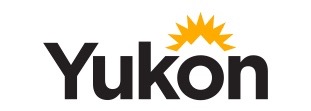 <Insert Date><insert school><insert address> • <insert phone>Principal: <insert>  Vice-Principal: <insertStudent Name: Grade:Attendance Data for <insert dates>:                                                           Days Absent: <insert>                  Times Late: <insert>Acknowledging, recognizing, and respecting that that we teach and learn within the traditional territory of the <insert> First Nation.Acknowledging, recognizing, and respecting that that we teach and learn within the traditional territory of the <insert> First Nation.Academic Achievement of Territorial ExpectationsThis interim report is a summary of student’s progress, according to grade level expectations, for this time in the school year in relation to the learning standards of the Yukon Curriculum. The student’s level of learning has been assessed through a variety of learning opportunities to determine what the student knows, understands, and is able to do.Academic Achievement of Territorial ExpectationsThis interim report is a summary of student’s progress, according to grade level expectations, for this time in the school year in relation to the learning standards of the Yukon Curriculum. The student’s level of learning has been assessed through a variety of learning opportunities to determine what the student knows, understands, and is able to do.Academic Achievement of Territorial ExpectationsThis interim report is a summary of student’s progress, according to grade level expectations, for this time in the school year in relation to the learning standards of the Yukon Curriculum. The student’s level of learning has been assessed through a variety of learning opportunities to determine what the student knows, understands, and is able to do.Academic Achievement of Territorial ExpectationsThis interim report is a summary of student’s progress, according to grade level expectations, for this time in the school year in relation to the learning standards of the Yukon Curriculum. The student’s level of learning has been assessed through a variety of learning opportunities to determine what the student knows, understands, and is able to do.Academic Achievement of Territorial ExpectationsThis interim report is a summary of student’s progress, according to grade level expectations, for this time in the school year in relation to the learning standards of the Yukon Curriculum. The student’s level of learning has been assessed through a variety of learning opportunities to determine what the student knows, understands, and is able to do.Academic Achievement of Territorial ExpectationsThis interim report is a summary of student’s progress, according to grade level expectations, for this time in the school year in relation to the learning standards of the Yukon Curriculum. The student’s level of learning has been assessed through a variety of learning opportunities to determine what the student knows, understands, and is able to do.Academic Achievement of Territorial ExpectationsThis interim report is a summary of student’s progress, according to grade level expectations, for this time in the school year in relation to the learning standards of the Yukon Curriculum. The student’s level of learning has been assessed through a variety of learning opportunities to determine what the student knows, understands, and is able to do.EE - Exceeding Expectations - The student is extending knowledge, skills, strategies and processes creatively and strategically.  ME - Meeting Expectations - The student is applying knowledge, skills, strategies and processes consistently. AE - Approaching Expectations - The student is developing the ability to apply knowledge, skills, strategies and processes.NY - Not Yet Meeting Expectations - The student is beginning to acquire knowledge, skills, strategies and processes.    IEA – Insufficient Evidence Available - Not enough evidence available to determine a grade at this time.NA - Not Assessed at This TimeEE - Exceeding Expectations - The student is extending knowledge, skills, strategies and processes creatively and strategically.  ME - Meeting Expectations - The student is applying knowledge, skills, strategies and processes consistently. AE - Approaching Expectations - The student is developing the ability to apply knowledge, skills, strategies and processes.NY - Not Yet Meeting Expectations - The student is beginning to acquire knowledge, skills, strategies and processes.    IEA – Insufficient Evidence Available - Not enough evidence available to determine a grade at this time.NA - Not Assessed at This TimeEE - Exceeding Expectations - The student is extending knowledge, skills, strategies and processes creatively and strategically.  ME - Meeting Expectations - The student is applying knowledge, skills, strategies and processes consistently. AE - Approaching Expectations - The student is developing the ability to apply knowledge, skills, strategies and processes.NY - Not Yet Meeting Expectations - The student is beginning to acquire knowledge, skills, strategies and processes.    IEA – Insufficient Evidence Available - Not enough evidence available to determine a grade at this time.NA - Not Assessed at This TimeEE - Exceeding Expectations - The student is extending knowledge, skills, strategies and processes creatively and strategically.  ME - Meeting Expectations - The student is applying knowledge, skills, strategies and processes consistently. AE - Approaching Expectations - The student is developing the ability to apply knowledge, skills, strategies and processes.NY - Not Yet Meeting Expectations - The student is beginning to acquire knowledge, skills, strategies and processes.    IEA – Insufficient Evidence Available - Not enough evidence available to determine a grade at this time.NA - Not Assessed at This TimeEE - Exceeding Expectations - The student is extending knowledge, skills, strategies and processes creatively and strategically.  ME - Meeting Expectations - The student is applying knowledge, skills, strategies and processes consistently. AE - Approaching Expectations - The student is developing the ability to apply knowledge, skills, strategies and processes.NY - Not Yet Meeting Expectations - The student is beginning to acquire knowledge, skills, strategies and processes.    IEA – Insufficient Evidence Available - Not enough evidence available to determine a grade at this time.NA - Not Assessed at This TimeEE - Exceeding Expectations - The student is extending knowledge, skills, strategies and processes creatively and strategically.  ME - Meeting Expectations - The student is applying knowledge, skills, strategies and processes consistently. AE - Approaching Expectations - The student is developing the ability to apply knowledge, skills, strategies and processes.NY - Not Yet Meeting Expectations - The student is beginning to acquire knowledge, skills, strategies and processes.    IEA – Insufficient Evidence Available - Not enough evidence available to determine a grade at this time.NA - Not Assessed at This TimeEE - Exceeding Expectations - The student is extending knowledge, skills, strategies and processes creatively and strategically.  ME - Meeting Expectations - The student is applying knowledge, skills, strategies and processes consistently. AE - Approaching Expectations - The student is developing the ability to apply knowledge, skills, strategies and processes.NY - Not Yet Meeting Expectations - The student is beginning to acquire knowledge, skills, strategies and processes.    IEA – Insufficient Evidence Available - Not enough evidence available to determine a grade at this time.NA - Not Assessed at This TimeENGLISH LANGUAGE ARTS - AchievementENGLISH LANGUAGE ARTS - AchievementNYAEMEEEStudent’s strengths, Areas for improvement, Next StepsENGLISH LANGUAGE ARTS – Approaches to LearningENGLISH LANGUAGE ARTS – Approaches to LearningNYAEMEEEStudent’s strengths, Areas for improvement, Next StepsWork HabitsWork HabitsActive Participation in LearningActive Participation in LearningCitizenshipCitizenshipMATHEMATICS - AchievementMATHEMATICS - AchievementNYAEMEEEStudent’s strengths, Areas for improvement, Next StepsMATHEMATICS – Approaches to LearningMATHEMATICS – Approaches to LearningNYAEMEEEStudent’s strengths, Areas for improvement, Next StepsWork HabitsWork HabitsActive Participation in LearningActive Participation in LearningCitizenshipCitizenshipSCIENCE - AchievementSCIENCE - AchievementNYAEMEEEStudent’s strengths, Areas for improvement, Next StepsSCIENCE – Approaches to LearningSCIENCE – Approaches to LearningNYAEMEEEStudent’s strengths, Areas for improvement, Next StepsWork HabitsWork HabitsActive Participation in LearningActive Participation in LearningCitizenshipCitizenshipSOCIAL STUDIES - AchievementSOCIAL STUDIES - AchievementNYAEMEEEStudent’s strengths, Areas for improvement, Next StepsSOCIAL STUDIES – Approaches to LearningSOCIAL STUDIES – Approaches to LearningNYAEMEEEStudent’s strengths, Areas for improvement, Next StepsWork HabitsWork HabitsActive Participation in LearningActive Participation in LearningCitizenshipCitizenshipAPPLIED DESIGN, SKILLS, AND TECHNOLOGIES - AchievementAPPLIED DESIGN, SKILLS, AND TECHNOLOGIES - AchievementNYAEMEEEStudent’s strengths, Areas for improvement, Next StepsAPPLIED DESIGN, SKILLS, AND TECHNOLOGIES – Approaches to LearningAPPLIED DESIGN, SKILLS, AND TECHNOLOGIES – Approaches to LearningNYAEMEEEStudent’s strengths, Areas for improvement, Next StepsWork HabitsWork HabitsActive Participation in LearningActive Participation in LearningCitizenshipCitizenshipARTS EDUCATION - AchievementARTS EDUCATION - AchievementNYAEMEEEStudent’s strengths, Areas for improvement, Next StepsARTS EDUCATION – Approaches to LearningARTS EDUCATION – Approaches to LearningNYAEMEEEStudent’s strengths, Areas for improvement, Next StepsWork HabitsWork HabitsActive Participation in LearningActive Participation in LearningCitizenshipCitizenshipCAREER EDUCATION - AchievementCAREER EDUCATION - AchievementNYAEMEEEStudent’s strengths, Areas for improvement, Next StepsCAREER EDUCATION – Approaches to LearningCAREER EDUCATION – Approaches to LearningNYAEMEEEStudent’s strengths, Areas for improvement, Next StepsWork HabitsWork HabitsActive Participation in LearningActive Participation in LearningCitizenshipCitizenshipFRENCH - AchievementFRENCH - AchievementNYAEMEEEStudent’s strengths, Areas for improvement, Next StepsFRENCH – Approaches to LearningFRENCH – Approaches to LearningNYAEMEEEStudent’s strengths, Areas for improvement, Next StepsWork HabitsWork HabitsActive Participation in LearningActive Participation in LearningCitizenshipCitizenship<INSERT YFN> LANGUAGE  - Achievement<INSERT YFN> LANGUAGE  - AchievementNYAEMEEEStudent’s strengths, Areas for improvement, Next Steps<INSERT YFN> LANGUAGE – Approaches to Learning<INSERT YFN> LANGUAGE – Approaches to LearningNYAEMEEEStudent’s strengths, Areas for improvement, Next StepsWork HabitsWork HabitsActive Participation in LearningActive Participation in LearningCitizenshipCitizenshipPHYSICAL AND HEALTH EDUCATION - AchievementPHYSICAL AND HEALTH EDUCATION - AchievementNYAEMEEEStudent’s strengths, Areas for improvement, Next StepsPHYSICAL AND HEALTH EDUCATION – Approaches to LearningPHYSICAL AND HEALTH EDUCATION – Approaches to LearningNYAEMEEEStudent’s strengths, Areas for improvement, Next StepsWork HabitsWork HabitsActive Participation in LearningActive Participation in LearningCitizenshipCitizenship<INSERT OTHER> - Achievement<INSERT OTHER> - AchievementNYAEMEEEStudent’s strengths, Areas for improvement, Next Steps<INSERT OTHER> – Approaches to Learning<INSERT OTHER> – Approaches to LearningNYAEMEEEStudent’s strengths, Areas for improvement, Next StepsWork HabitsWork HabitsActive Participation in LearningActive Participation in LearningCitizenshipCitizenshipSTUDENT SELF-ASSESSMENT OF CORE COMPETENCIESSTUDENT SELF-ASSESSMENT OF CORE COMPETENCIESTEACHER SIGNATUREPARENT SIGNATURE